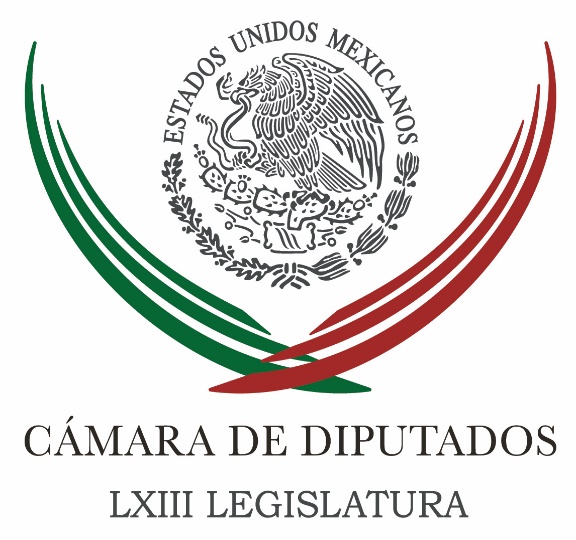 Carpeta InformativaFin de SemanaResumen: PAN: Si AMLO gana sería "tapadera" de Peña Nieto Impulsa Nueva Alianza estrategia contra violencia de géneroDiputado invita a intensificar campañas de donación de sangreDestaca Gamboa consolidación en materia agroalimentariaHay que aprender a jugar en terreno de Trump: Larios Ordenan a PRD reportar gastos por spots y redes en enero de 2018INEE pide a candidatos abordar tema educativo con profundidad10 junio de 2018TEMA(S): Información generalFECHA: 10/06/2018HORA: 10:48NOTICIERO: Milenio.comEMISIÓN: Fin de SemanaESTACIÓN: InternetGRUPO: MilenioPAN: Si AMLO gana sería "tapadera" de Peña NietoMarko Cortés, coordinador del PAN en la Cámara de Diputados, dijo que Andrés Manuel López Obrador, candidato presidencial de la coalición Juntos Haremos Historia, sería “la tapadera” de Enrique Peña Nieto si llegara a ganar la elección del 1 de julio.Al advertir que México no aguanta más pactos de impunidad, el panista dijo que el candidato, además de ofrecer amnistía a los criminales, ahora también ofrece perdón a los corruptos. Sostuvo que, con Ricardo Anaya, candidato presidencial de la coalición Por México al Frente, no habrá venganza, pero sí justicia, y quienes hayan cometido actos de corrupción pagarán las consecuencias.El legislador panista anticipó que los ataques contra Anaya arreciarán durante la fase final de la contienda presidencial, pero aseguró que las campañas negras, rumores y mentiras del “PRIMOR” (PRI-Morena) lo fortalecen porque unen al panismo y a la sociedad civil. Celebró, en ese contexto, la adhesión de los ex gobernadores panistas Francisco Barrio, Alberto Cárdenas y Carlos Medina a la campaña de Anaya tras la declinación de Margarita Zavala, así como el respaldo del ex presidente Vicente Fox y de los empresarios José Luis Barraza y Pedro Luis Martín.Cortés reafirmó el rechazo de su partido al presunto pacto de impunidad y corrupción entre Enrique Peña Nieto y Andrés Manuel López Obrador.“México no aguanta más pactos de impunidad, los corruptos se tienen que ir a la cárcel y eso es lo que tiene muy nerviosos a nuestros opositores: a Andrés Manuel López, ignorando la voluntad de millones que no quieren más acuerdos en lo oscurito, y a Peña Nieto, que al ver perdida la elección, utiliza la fuerza del Estado para entregársela a quien le ofrece perdón e impunidad”, dijo.Instó asimismo a los simpatizantes de la coalición Por México al Frente a aplicarse una vacuna contra las mentiras del PRI-gobierno, que a su juicio se muestra muy preocupado ante la posibilidad de que ganen el PAN y Por México al Frente.“La exitosa visita de Ricardo Anaya a la Universidad Iberoamericana coincidió con la desesperación de Peña Nieto y del PRI, que ven a su candidato José Antonio Meade en un tercero y lejano lugar, y que no levanta, y por eso vuelven a la estrategia de la difamación para enlodar con infundios la trayectoria de nuestro candidato presidencial”, agregó. /jpc/mTEMA(S): Trabajo LegislativoFECHA: 10/06/2018HORA: 10:11NOTICIERO: NotimexEMISIÓN: Fin de SemanaESTACIÓN: InternetGRUPO: GubernamentalDiputada de Nueva Alianza impulsa estrategia contra violencia de géneroAnte el aumento en las acciones de violencia contra las mujeres en transportes públicos y de turismo, y en los espacios comunes, María Eugenia Ocampo, diputada federal del Partido Nueva Alianza, hizo hincapié en la necesidad de adoptar medidas para brindar seguridad y garantizar su derecho a la movilidad y al tránsito eficiente, seguro y libre de agresiones.La legisladora aliancista indicó que, de acuerdo con datos de la Encuesta Nacional sobre la Dinámica de Relaciones en los Hogares, 32 de cada 100 mujeres declararon haber padecido actos de violencia de género en espacios de uso común, entre los que se encuentra el transporte público.Ocampo Bedolla destacó en un comunicado que, según información de la Secretaría de Turismo, más de 80 por ciento de los viajeros nacionales y extranjeros utilizan autobuses o un medio de transporte similar para trasladarse a zonas turísticas.Por ello, la también secretaria de la Mesa Directiva de la Cámara de Diputados urgió a las autoridades para que dentro de sus atribuciones proporcionen medidas de prevención y seguridad a este grupo en particular, y así evitar que sean víctimas de violencia o agresión.En la Ciudad de México, la tasa de violencia de género en medios de transporte público y en terminales de autobuses, es de 65 por ciento, con base en datos publicados por el Banco Mundial en 2014.La diputada por Morelos comentó que, de acuerdo con el Colegio de México, las formas de agresión sexual más comunes cometidas contra mujeres en la vía pública van desde agresiones verbales hasta tocamientos o manoseos sin consentimiento, lo que agudiza el temor de ellas a ser víctimas de ataques sexuales.Ocampo Bedolla afirmó que es necesario adelantarse a las necesidades y derechos de usuarios y pasajeros en materia de seguridad, confort y conectividad con otro tipo de transportes, como lo sugiere la Cámara Nacional del Autotransporte de Pasajeros y Turismo. La legisladora turquesa también señaló que es necesario implementar campañas de concientización sobre el respeto hacia las mujeres, para que contribuya a eliminar la violencia de todo tipo hacia este grupo vulnerable de la sociedad.“En Nueva Alianza, consideramos que sólo a través de la educación y de la cultura es que podemos abonar a la eliminación de la violencia de género. Es cierto, nos falta mucho por trabajar, pero sin duda debemos pugnar por ofrecer espacios seguros con acciones responsables en aras de lograr una convivencia armónica, en libertad y en paz”, aseguró Ocampo Bedolla. /jpc/mTEMA(S): Trabajo LegislativoFECHA: 10/06/2018HORA: 12:46NOTICIERO: NotimexEMISIÓN: Fin de SemanaESTACIÓN: InternetGRUPO: GubernamentalDiputado invita a intensificar campañas de donación de sangreEl diputado del Partido Revolucionario Institucional, Francisco Saracho Navarro, llamó a intensificar las campañas de donación voluntaria de sangre, y así cumplir con los parámetros establecidos por la Organización Mundial de la Salud en la materia.Al presentar un punto de acuerdo en la Permanente y que analiza la Segunda Comisión, refirió que, en la mayoría de los casos, la sangre que se colecta en los hospitales es mediante el requerimiento que se hace a los familiares de un paciente, en una relación de 97 de cada 100.“Es preocupante, puesto que además de ser limitadas las reservas disponibles en los bancos de sangre, por las circunstancias en que se realizan las de recuperación, podría estar sujeta a más riesgos de contaminarse que las de manera voluntaria o altruista”, afirmó.Para ello además se debe fortalecer y mejorar el servicio para dar confianza al donante con información, mejores instalaciones, buena organización, cortos tiempos de espera, personal capacitado, facilidades para la donación y confidencialidad.Indicó que esta labor altruista debe tener relación con la NOM 253-SSA1-2012, con el fin de que los potenciales donadores satisfagan los filtros de seguridad para ser elegibles, y así garantizar que el fluido sanguíneo donado sea totalmente sano.El diputado priista dijo que, no obstante, los beneficios que tiene la donación de sangre, existen obstáculos como la falta de una cultura voluntaria, por creencias religiosas o ideas sustentadas en el temor a infecciones o enfermedades.Por ello invitó a que, en la Secretaría de Salud, y en coordinación con el Centro Nacional de la Transfusión Sanguínea, se intensifiquen las campañas permanentes en el país que promuevan y difundan la donación voluntaria de sangre. /jpc/mINFORMACIÓN GENERALTEMA(S): Trabajo LegislativoFECHA: 10/06/2018HORA: 11:51NOTICIERO: NotimexEMISIÓN: Fin de SemanaESTACIÓN: InternetGRUPO: GubernamentalDestaca Gamboa consolidación en materia agroalimentariaLa bancada del Partido Revolucionario Institucional en el Senado celebra que México se consolide como una potencia agroalimentaria, producto del dinamismo e intensa actividad que se vive en el país, acompañado de acertadas políticas públicas y el trabajo de empresarios y hombres del campo, afirmó el legislador Emilio Gamboa.Prueba de ello, dijo, son las cifras que nos reflejan que en lo que va de la actual administración, las exportaciones agroalimentarias crecieron casi 60 por ciento, superando los 138 mil millones de dólares; México es el décimo segundo país que más alimentos produce y el décimo que más exporta a nivel global.Destacó que, para los senadores priistas, el esfuerzo conjunto que se hace en el sector agroalimentario contribuye al compromiso de pagar nuestra hipoteca social, con el impulso de la productividad que genera oportunidades de igualdad y un círculo virtuoso, que valora y potencia a los trabajadores del campo y sus familias.Ante la coyuntura que se enfrenta por las negociaciones de la modernización del Tratado de Libre Comercio de América del Norte, en la bancada del PRI está claro que, para seguir por la agenda del crecimiento y las oportunidades, se debe incluir en el sector agroalimentario la diversificación de mercados, tanto para el consumo interno como para la exportación de alimentos, estableció Gamboa Patrón.En un comunicado, sostuvo que los priistas en la Cámara alta saben que lograr este impulso en el sector agroalimentario es producto de los grandes avances que se han tenido en materia de infraestructura, generación de empleo, educación, estabilidad laboral y cumplimiento del Estado de derecho.Indicó que estos elementos no pueden descuidarse ni perderse, porque significaría tirar por la borda el esfuerzo de generaciones que empiezan a ver mejores oportunidades de bienestar para sus familias. /jpc/mTEMA(S): Información GeneralFECHA: 10/06/2018HORA: 11:20NOTICIERO: MVS.comEMISIÓN: Fin de SemanaESTACIÓN: InternetGRUPO: MVSOrdenan a PRD reportar gastos por spots y redes en enero de 2018El Partido de la Revolución Democrática deberá dar a conocer el monto total erogado por difusión de spots y actividades en redes sociales en enero de este 2018, dispuso el Instituto Nacional de Transparencia, Acceso a la Información y Protección de Datos Personales.La información deberá estar desglosada por red social, actividad promocional y fecha de difusión, así como los nombres de las empresas a las que se les encargó el manejo de las plataformas digitales y los contratos correspondientes, precisa INAI.Con base los principios del derecho de acceso a la información pública, en un marco electoral, el comisionado presidente, Francisco Javier Acuña Llamas, resaltó que el PRD ha sido “requerido” por una información específica, sobre una serie de contratos que pudieran haber en torno a gastos para el sustento de sus actividades en campaña o fuera de campaña electoral, apuntó.Un particular solicitó, para el periodo del uno al 31 de enero de 2018, el monto total erogado en moneda nacional para el uso de spots, actividades, programas, informes o cualquier otro concepto a través de Google, YouTube, Facebook, Twitter, Instagram u otra red social.Además de otros datos, se pide el monto total erogado en moneda nacional para pagar los honorarios, pagos o el salario de asesores y empresas externas que ayudaron en el uso, manejo, creación de contenido, análisis, consultoría o instrucción de las redes sociales del Partido de la Revolución Democrática.También se requiere el nombre y el contrato de la empresa que se encargó del uso de las redes sociales de la dependencia.En respuesta a la solicitud de acceso, el sujeto obligado, a través de su Secretaría de Finanzas, indicó que tenía registrado el contrato número SF-DJ-016/18, suscrito con la empresa Consultoría Fílmica, S.C., por la producción audiovisual de dos spots en formato digital Full HD, los cuales fueron transmitidos en radio, televisión y medios electrónicos, por lo tanto, lo ponía a su disposición.Inconforme y agraviado por entrega de información parcial, el particular presentó un recurso de revisión ante el INAI.En alegatos, el PRD argumentó “un error en el escaneo”, del documento que remitió incompleta la información.En ese sentido, proporcionó el vínculo electrónico: http://transparencia.prd.org.mx/index.php/11-iv-contratos-y-convenios-para-la-adquisicion-o- arrendamiento, en el cual se tiene acceso a la versión íntegra del mencionado contrato, suscrito el 5 de enero de 2018, mediante el cual la empresa consultora recibiría 780 mil 680 pesos, por la producción de los dos spots. Además, facilitó el vínculo: http://pautas.ine.mx/index_inter.html, en el que dijo el PRD se podía consultar la información solicitada.El comisionado Acuña Llamas aclaró que el en la liga “únicamente se pueden visualizar los materiales audiovisuales difundidos y no así, la información solicitada”.Aunado a ello, se apuntó, el PRD cuenta con otras áreas administrativas que pueden conocer de lo solicitado, como la Comisión de Auditoría del Comité Ejecutivo Nacional y la Secretaría de Comunicación. El INAI subrayó que los gastos de propaganda efectuados por el partido, precandidatos y candidatos realizados durante el período de precampaña, campaña u ordinario en los ámbitos federal y local por concepto difusión de mensajes e imágenes de radio, televisión y otros medios para efectos de su elaboración y difusión, se deberán informar a la Secretaría de Finanzas del Comité Ejecutivo Nacional, de manera inmediata, ya que en caso de incumplimiento, se harán acreedores a las infracciones establecida en la Ley General de Instituciones y Procedimientos Electorales.“El sujeto obligado no cumplió a cabalidad con el procedimiento de búsqueda previsto en la Ley de Transparencia, ya que fue omiso en turnar la solicitud de acceso a las áreas administrativas competentes”, sentencia el INAI.Tanto en su respuesta inicial como en la complementaria, el PRD como sujeto obligado, “incumplió con los principios de congruencia y exhaustividad que deben revestir los actos administrativos, ya que el PRD no emitió algún pronunciamiento respecto a las demandas de transparencia y acceso a la información referidas.El comisionado Francisco Javier Acuña Llamas, ante el Pleno del INAI determinó modificar la respuesta del PRD y le instruyó entregar la información solicitada y que entregue la versión íntegra del contrato de prestación de servicios número SF-DJ- 049/18, celebrado por el PRD y la empresa “Verk Consulting, S.A de C.V.”. /jpc/mTEMA(S): Trabajo LegislativoFECHA: 10/06/2018HORA: 13:26NOTICIERO: Milenio.comEMISIÓN: Fin de SemanaESTACIÓN: InternetGRUPO: MilenioHay que aprender a jugar en terreno de Trump: Larios El presidente de la Comisión de Comercio del Senado, Héctor Larios Córdova, aseguró que la negociación del TLCAN no está rota, después que la reunión del G7 hubo roces entre Trump y Treaud, porque ese es el estilo del presidente de Estados Unidos para negociar, pero México no debe caer en el juego. En entrevista, el legislador dijo que no hay que irse con la finta del pleito que armo el mandatario Estados Unidos con sus aliados en Europa "porque él lo considera como una forma de negociar, esa es la manera en que él trabaja y hay que aprender a jugar en ese terreno".El también presidente de la Comisión de Hacienda de la Comisión Permanente señaló que son balandronadas para tratar de impactar, pero al final del día México mantiene la relación con Estados Unidos y la negociación comercial."A lo mejor estamos pensando que ya se enojó mucho, pero hasta ahorita no habido resultados de esas presiones".Recordó que, aunque el gobierno de Trump peleó porque no se le aplicaran medidas recíprocas a la imposición de aranceles en el acero y aluminio, México respondió con sus propias acciones y ello no ha tocado la agenda bilateral. En ese sentido, sostuvo que en esta ruta la negociación trilateral y se puede avanzar aun cuando esté en una etapa complicada, pues no hay que olvidar que el TLCAN sigue vigente, conforme fue aprobado hace más de 20 años y el equipo negociador tiene todo el respaldo del Congreso.Larios Córdova puntualizó que estarán a la espera de la controversia que interpuso la Organización Mundial de Comercio porque para México es una medida de apoyo en estas negociaciones. /jpc/mTEMA(S): Información GeneralFECHA: 10/06/2018HORA: 12:30NOTICIERO: El Universal onlineEMISIÓN: Fin de SemanaESTACIÓN: InternetGRUPO: El UniversalINEE pide a candidatos abordar tema educativo con profundidadEl Instituto Nacional para la Evaluación de la Educación publicó un decálogo para que los candidatos presidenciales aborden el tema educativo con profundidad, “desde una visión analítica, informada y propositiva”. Les pidió ir más allá de la reforma educativa que emprendió la actual administración.En el próximo debate presidencial, la manera en que aborden el tema debe ayudar a los electores a comprender la complejidad del tema educativo.“En la medida en que la conversación se lleve a cabo desde una visión analítica, informada y propositiva, el país podrá seguir avanzando en el fortalecimiento del activo más valioso con que cuenta México. También es deseable que el tema se aborde desde una perspectiva que vaya más allá de la reforma educativa, la que es a su vez la suma de múltiples reformas, sin que por ello abarque el universo del tema educativo”, señaló el instituto.Entre los puntos que destaca son: incrementar la inversión, mantener la evaluación docente y mantener “el empeño” por la calidad, el Estado mexicano debe garantizar que así la reciban los niños.También les pide condiciones materiales adecuadas en las escuelas, mejorar de manera “sustancial” la formación inicial de los maestros, revalorar la función social de los docentes y mantener la evaluación como único método de ingreso y promoción docente.Así como, “la formación continua de docentes y autoridades escolares habrá de ocupar un espacio central en el sistema educativo. La cultura de la evaluación habrá de fortalecerse como medio indispensable para lograr eficacia en el sistema educativo”, señala. /jpc/mTEMA(S): Información GeneralFECHA: 10/06/2018HORA: 10:12NOTICIERO: Noticias MVS onlineEMISIÓN: Fin de Semana ESTACIÓN: InternetGRUPO: MVS'No hay pacto y menos de impunidad', Meade está en segundo lugar: PRIEl líder nacional del Partido Revolucionario Institucional, René Juárez, afirmó que quienes saben que tienen perdida la elección “se están justificando” y acusan pactos de impunidad.Al dar cuenta en sus redes sociales de su gira por Zacatecas y San Luis Potosí, y sin mencionar por sus nombres a los candidatos Ricardo Anaya y Andrés Manuel López Obrador, Juárez Cisneros recalcó que su partido no necesita trampas para ganar y no hay “ningún pacto”, más que con los ciudadanos.“El @PRI_Nacional no necesita artimañas para ganar, porque tenemos las mejores propuestas, las mejores ideas y al mejor candidato. ¡@JoseAMeadeK va a ganar!“Tenemos un gran pacto que hemos venido construyendo con las y los mexicanos. Los que saben que van a perder se están justificando, no hay ningún pacto y menos de impunidad”, dijo el líder a través de su cuenta de twitter.También aseveró que de acuerdo a las encuestas del tricolor, el candidato José Antonio Meade ya está en segundo lugar “consolidado” y a partir del 12 de junio, va por el primer lugar y para ello, es necesario que los ciudadanos ejerzan el “voto útil”, pero no por “un inútil”.“En la medición diaria que hacemos en el PRI nacional, hoy, hoy, hoy, hoy, hoy, hoy estamos en segundo lugar y nos enfilamos a ganar el primero de julio. Que no le quede duda a nadie, vamos a ganar el primero de julio, ya estamos en segundo lugar consolidado. Y a partir del día 12, cuando gane el debate Pepe Meade nos vamos a ir sobre el primero, y el primero de julio les vamos a ganar en la urna”, exclamó. En distintos mensajes en Twitter, donde mostró parte de sus actividades del día, el dirigente del tricolor destacó la fuerza de las estructuras priístas y su capacidad de ganar el voto en las urnas.“La estructura del @PRI_Nacional no se reflejan en las encuestas, pero se siente en todos los rincones del país, con ustedes vamos a ganar el primero de julio.“Hay que consolidar el voto del corazón, salgan y convenzan a los nuestros para que no se arruguen ni se avergüencen. A ustedes hermanas y hermanos del @CDE_PRI les digo, salgamos a convencer para vencer, ¡vamos a ganar!”, dijo en San Luis.Convocó a la militancia a salir y “hacer lo que tengan que hacer” para ganar la elección. En seguida, puntualizó que lo que hay que hacer es argumentar, dar razones y presentar las mejores propuestas, a fin de convencer a quienes no han decidido su voto. /psg/mTEMA(S): Información generalFECHA: 10junio2018HORA: 16:01NOTICIERO: Noticias MVSEMISIÓN: Fin de SemanaESTACIÓN: 12.5 FMGRUPO: MVSRicardo Anaya es un vulgar ladrón: José Antonio MeadeCientos de personas se dieron cita este mediodía en el aeropuerto Manuel Crescencio Rejón de Mérida, Yucatán, para dar la bienvenida al candidato de la coalición 'Todos por México', José Antonio Meade, quien arribó a esta ciudad para participar este martes en el tercer debate presidencial.En entrevista con los medios de comunicación que cubrieron su llegada, Meade coincidió con quienes exigen que las autoridades investiguen al candidato de la coalición 'Por México al Frente', Ricardo Anaya, por su participación en una red de lavado de dinero, que sirvió para financiar su campaña. Meade aseguró que Ricardo Anaya “es un vulgar ladrón que desde el poder se robó dinero, que lo cacharon y debe de pagar las consecuencias”. A pregunta de los reporteros sobre si la Procuraduría General de la República debe o no intervenir en este caso, José Antonio Meade fue contundente: “Por supuesto que hay una exigencia para que actúe, no queda absolutamente ninguna duda, se clavó una lana, lo cacharon y tiene que pagar consecuencias”. /lgg/mTEMA(S): Información general FECHA: 10junio2018HORA: 13:24NOTICIERO: Reforma.comEMISIÓN: Fin de SemanaESTACIÓN: InternetGRUPO: ReformaAdvierte Morena traición de Anaya a EPNEl partido Morena lanzó un nuevo spot en el que asegura que los supuestos ataques del Gobierno contra el candidato presidencial del PAN, Ricardo Anaya, son una respuesta a sus traiciones.En el promocional, publicado esta mañana por Tatiana Clouthier, coordinadora de la campaña presidencial de Morena, se califica al abanderado de la coalición Por México al Frente como un político ambicioso, que enfrenta problemas con el régimen y que pretende culpar a otros."Si la mafia del poder ataca a uno de sus miembros más destacados durante este sexenio es porque Anaya los traicionó, como lo ha hecho con otros a lo largo de su vida. Generalmente, un traidor es una persona muy ambiciosa, capaz de darle la espalda a quien sea con tal de lograr su objetivo y salvar su pellejo, hasta que lo descubren", se escucha en el spot."Quien rompió su pacto de impunidad con Peña Nieto fue Anaya, ahora debe hacerse responsable de sus operaciones ilegales, sin echarle la culpa a nadie más".En el promocional aparecen fotografías de Anaya acompañado del Presidente Enrique Peña Nieto y personajes como Diego Fernández de Cevallos, Rafael Moreno Valle y hasta el candidato del PRI, José Antonio Meade.TEMA(S): Información generalFECHA: 10/06/2018HORA: 13:40NOTICIERO: Excélsior.comEMISIÓN: Fin de SemanaESTACIÓN: InternetGRUPO: ExcélsiorAMLO promete hacer entrar ‘en razón’ a Trump sobre migrantesEl candidato a la Presidencia, Andrés Manuel López Obrador, afirmó que buscará que el presidente de Estados Unidos, Donald Trump, “entre en razón” para crear medios de desarrollo en la frontera sur y ayudar a disminuir la inmigración de centroamericanos hacia el vecino país del norte y que recorren el territorio nacional, donde prometió se les tratará como personas.En su último día de gira proselitista en Chiapas, el candidato de Juntos Haremos Historia afirmó que los migrantes centroamericanos tendrán un trato justo en México.“Los que por necesidad se vengan a trabajar a México o los que en el tránsito vayan a buscarse la vida hacia Estados Unidos, van a ser respetados en sus derechos humanos”, aseguró.López Obrador estuvo en la ciudad de Tapachula acompañado por el abuelo del gobernador del estado, Fernando Coello Pedrero, donde criticó el hecho de que en Guatemala el valor de la gasolina sea más barata que en México, “en Guatemala no hay petróleo” dijo. /jpc/mTEMA(S): Información generalFECHA: 10/06/2018HORA: 11:06NOTICIERO: Milenio.comEMISIÓN: Fin de SemanaESTACIÓN: InternetGRUPO: MilenioCae carpa sobre simpatizantes de AMLO en Chiapas Una carpa cayó sobre simpatizantes de Andrés Manuel López Obrador, candidato presidencial de la coalición Juntos Haremos Historia, durante un mitin en Chiapas.En Villaflores, una parte de la estructura cayó sobre la gente por el agua acumulada debido a la lluvia apenas unos minutos antes de concluir el tercer acto proselitista de López Obrador.“Despacio, despacio, no sucedió nada. Es la pura mojada y el susto nada más. Despacio, despacio. Despacio. No se muevan. No pasa nada. Tranquilos. Es la madre naturaleza. No pasó nada ¿verdad?”, dijo López Obrador al percatarse y pidió calma a los asistentes. /jpc/mTEMA(S): Información GeneralFECHA: 10/06/2018HORA: 10:12NOTICIERO: El Universal onlineEMISIÓN: Fin de SemanaESTACIÓN: InternetGRUPO: El UniversalEn nuevo spot, Anaya propone Fiscalía que investigue al PresidenteEl Partido Acción Nacional pautó dos nuevos spots, en uno de ellos el candidato presidencial Ricardo Anaya propone crear una Fiscalía autónoma que investigue al presidente Enrique Peña Nieto.Los dos spots ya pautados, saldrán en los próximos días.En el clip de 30 segundos, donde solo aparece Anaya Cortés, hace alusión a los "ataques" en su contra referentes a que presuntamente cometió lavado de dinero.Mientras no haya consecuencias al más alto nivel seguirá aumentando la corrupción.Por eso propongo una Fiscalía autónoma que investigue al presidente Enrique Peña Nieto y su papel en la Casa Blanca y en los demás escándalos del sexenio. Y si resulta responsable, pues como a cualquier otro, terminará en la cárcel."Sé que por proponer esto, me atacan por todos los medios, no importa. Con tal de combatir la corrupción desde el más alto nivel es lo correcto. Soy Ricardo Anaya, hablemos de frente", se escucha decir al panista.En el segundo spot, aparece el candidato de la coalición Juntos Haremos Historia, Andrés Manuel López Obrador, señalando en diferentes entrevistas que no enjuiciaría ni metería a la cárcel al presidente Peña Nieto.Posteriormente se escucha una voz en off que dice: "perdonar la corrupción, no es cambio". /jpc/mTEMA(S): Información generalFECHA: 10/06/2018HORA: 09:55NOTICIERO: Excélsior onlineEMISIÓN: Fin de Semana ESTACIÓN: InternetGRUPO: ExcélsiorVa Mariana Boy contra la carencia alimentaria en la CDMXLa candidata del Partido Verde a la Jefatura de Gobierno de la Ciudad de México, Mariana Boy Tamborrell, destacó la importancia de aprovechar los alimentos y evitar que se desperdicien, así como ampliar los esfuerzos a favor de la población que no puede cubrir sus necesidades alimentarias, particularmente de quienes viven en la capital del país.La abanderada ecologista destacó que para contrarrestar la carencia de alimentos, el Partido Verde propuso la creación de los Bancos de Alimentos en cada entidad como una alternativa para promover el aprovechamiento de los alimentos que se encuentran en buen estado pero que no se destinan a quienes más los necesitan.“En el Partido Verde convocamos a todos los sectores de la sociedad a hacer conciencia de la carencia de alimentos en la que viven muchas personas y debemos evitar que continúe el desperdicio de comida porque hay muchos mexicanos que no tienen acceso a una buena alimentación”, destacó.Boy Tamborrell dijo que de acuerdo a datos de la Comisión Nacional de Derechos Humanos, revelan que 27 millones de mexicanos padecen carencia de alimentos, de los cuales 1.2 millones de niños tienen desnutrición crónica.Finalmente, la aspirante ecologista se pronunció a favor de la propuesta de su Partido para crear por lo menos un Banco de Alimentos en cada estado de la República, a fin de poder resolver el problema del hambre en nuestro país.“Con los #BancosDeAlimentos en nuestro país, podremos aprovechar los alimentos en buen estado que no se vendieron en supermercados y mercados, ayudando así a los más necesitados. Vota por diputados y senadores del Partido Verde”, escribió la candidata en su cuenta de twitter. /psg/mTEMA(S): Información generalFECHA: 10/06/2018HORA: 09:18NOTICIERO: Excélsior onlineEMISIÓN: Fin de Semana ESTACIÓN: InternetGRUPO: ExcélsiorAtentan contra candidata del PRI y activista en isla MujeresRosely Magaña, candidata a la segunda regiduría de Isla Mujeres en la planilla del Partido Revolucionario Institucional, y Lizbeth Pasos Sarabia, activista del Partido, fueron víctimas de un ataque con arma de fuego aproximadamente a las 19:15 horas de ayer.Las mujeres iniciaban una reunión de trabajo cuando dos hombres que habrían llegado en una moto rafaguearon el domicilio en el que se encontraban y escaparon usando el mismo medio.Ambas fueron trasladadas al Hospital General, donde al momento se les reporta estables.A través de un video publicado en sus redes sociales, Juan Luis Carrillo Soberanis, candidato a presidente municipal de Isla Mujeres por el Partido Revolucionario Institucional, condenó el ataque y exigió a la Fiscalía la respectiva investigación y el esclarecimiento del mismo.Nuestra compañera Rosely Magaña fue atacada en su domicilio en la zona continental. Esto nos indigna no sólo como equipo de campaña sino como sociedad. Es lamentable que el proceso electoral pase de los ataques personales y en redes sociales a tratar de arrebatar una vida”, expresó.Desde el Hospital General, Carrillo Soberanis compartió que tuvo oportunidad de platicar con la candidata y confirmó que el pronóstico su evolución es favorable.Por su parte, Sebastián Escobedo Jiménez, encargado del despacho de la presidencia municipal, a nombre del Ayuntamiento de Isla Mujeres condenó los hechos ocurridos y aseguró que la Dirección General de Seguridad Pública y Tránsito Municipal, trabaja en coordinación con las autoridades competentes para dar con los responsables. /psg/mTEMA(S): Información generalFECHA: 10junio2018HORA: 17:22NOTICIERO: El Universal onlineEMISIÓN: Fin de SemanaESTACIÓN: InternetGRUPO: El UniversalBalean a candidato a la alcaldía de San José Acateno, Puebla
El candidato de Pacto Social de Integración a la alcaldía de San José Acateno, Puebla, Gilberto Ramírez Casanova sufrió un atentado mientras dormía. Su casa y automóvil fueron baleadas durante la madrugada de este domingo.El Comité Directivo Estatal (CDE) dio a conocer los hechos y lamentó que la agresión ocurra una semana después del asesinato de la candidata del PVEM a diputada local de Huauchinango, Juan Irais Maldonado Infante.“Pedimos a las autoridades correspondientes realicen las investigaciones pertinentes para que se esclarezcan los hechos y dar con los responsables”, demandó en un comunicado de prensa.Con base en las investigaciones, sujetos desconocidos detonaron armas de fuego en el domicilio del candidato,ubicado sobre la carretera de Acateno-Sanzotla. /lgg/m
TEMA(S): Información general FECHA: 10/06/2018HORA: 18:18NOTICIERO: 24 Horas.comEMISIÓN: Fin de SemanaESTACIÓN: InternetGRUPO: 24 HorasBud se convierte en huracán categoría 1El huracán Bud se formó hoy en el océano Pacífico frente a las costas de Michoacán, Jalisco y Colima, informó hoy el Servicio Meteorológico Nacional.Bud es el segundo huracán de la temporada que se forma en el océano Pacífico después de Aletta, ciclón que actualmente se dispersa lejos de las costas mexicanas, precisó el SMN en un comunicado.A las 16.00 horas (21.00 GMT), el ciclón Bud se localizaba a 410 kilómetros al sur de Manzanillo, estado de Colima, y 590 kilómetros al sur-suroeste de Cabo Corrientes, en el estado de Jalisco.Bud se desplaza con dirección noroeste a una velocidad de 15 kilómetros por hora y registra vientos sostenidos de 120 kilómetros por hora con rachas de 150 kilómetros.El huracán provoca un oleaje de dos a cuatro metros de altura en las costas de los estados de Guerrero, Michoacán y de Colima, por lo que se recomendó extremar precauciones tanto a las personas en la costa como a la navegación marítima.El Servicio Meteorológico destacó que Bud favorece el potencial de tormentas de muy fuertes a intensas en los estados de Guerrero, Michoacán, Jalisco y Colima.El pronóstico del Meteorológico prevé que Bud alcance la categoría 2 de huracán en las siguientes 24 horas y su trayectoria lo acercará en los próximos días a un mínimo de 27 kilómetros de la costa del estado de Baja California Sur.Aletta, que se convirtió en huracán categoría 1 el 7 de junio, continúa su trayectoria lejos de las costas mexicanas tras degradarse a tormenta tropical y se localizó a 920 kilómetros al suroeste de Cabo San Lucas, estado de Baja California Sur. /jpc/m